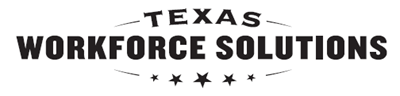 Texas Workforce CommissionVocational Rehabilitation ServicesHearing Evaluation ReportOtological Examination Texas Workforce CommissionVocational Rehabilitation ServicesHearing Evaluation ReportOtological Examination Texas Workforce CommissionVocational Rehabilitation ServicesHearing Evaluation ReportOtological Examination Texas Workforce CommissionVocational Rehabilitation ServicesHearing Evaluation ReportOtological Examination Texas Workforce CommissionVocational Rehabilitation ServicesHearing Evaluation ReportOtological Examination Texas Workforce CommissionVocational Rehabilitation ServicesHearing Evaluation ReportOtological Examination Texas Workforce CommissionVocational Rehabilitation ServicesHearing Evaluation ReportOtological Examination Texas Workforce CommissionVocational Rehabilitation ServicesHearing Evaluation ReportOtological Examination Instructions  Instructions  Instructions  Instructions  Instructions  Instructions  Instructions  Instructions  Instructions  Instructions  Instructions  To be completed by an otolaryngologist, otologist, or licensed physician.  The information requested is necessary to help counselors determine eligibility or a plan for rehabilitation services for the person named.   All fields must be completed except where indicated as optional.  To be completed by an otolaryngologist, otologist, or licensed physician.  The information requested is necessary to help counselors determine eligibility or a plan for rehabilitation services for the person named.   All fields must be completed except where indicated as optional.  To be completed by an otolaryngologist, otologist, or licensed physician.  The information requested is necessary to help counselors determine eligibility or a plan for rehabilitation services for the person named.   All fields must be completed except where indicated as optional.  To be completed by an otolaryngologist, otologist, or licensed physician.  The information requested is necessary to help counselors determine eligibility or a plan for rehabilitation services for the person named.   All fields must be completed except where indicated as optional.  To be completed by an otolaryngologist, otologist, or licensed physician.  The information requested is necessary to help counselors determine eligibility or a plan for rehabilitation services for the person named.   All fields must be completed except where indicated as optional.  To be completed by an otolaryngologist, otologist, or licensed physician.  The information requested is necessary to help counselors determine eligibility or a plan for rehabilitation services for the person named.   All fields must be completed except where indicated as optional.  To be completed by an otolaryngologist, otologist, or licensed physician.  The information requested is necessary to help counselors determine eligibility or a plan for rehabilitation services for the person named.   All fields must be completed except where indicated as optional.  To be completed by an otolaryngologist, otologist, or licensed physician.  The information requested is necessary to help counselors determine eligibility or a plan for rehabilitation services for the person named.   All fields must be completed except where indicated as optional.  To be completed by an otolaryngologist, otologist, or licensed physician.  The information requested is necessary to help counselors determine eligibility or a plan for rehabilitation services for the person named.   All fields must be completed except where indicated as optional.  To be completed by an otolaryngologist, otologist, or licensed physician.  The information requested is necessary to help counselors determine eligibility or a plan for rehabilitation services for the person named.   All fields must be completed except where indicated as optional.  To be completed by an otolaryngologist, otologist, or licensed physician.  The information requested is necessary to help counselors determine eligibility or a plan for rehabilitation services for the person named.   All fields must be completed except where indicated as optional.  Participant/Customer Information  Participant/Customer Information  Participant/Customer Information  Participant/Customer Information  Participant/Customer Information  Participant/Customer Information  Participant/Customer Information  Participant/Customer Information  Participant/Customer Information  Participant/Customer Information  Participant/Customer Information  Customer Name:       Customer Name:       Customer Name:       Customer Name:       Customer Name:       Case ID:       Case ID:       Case ID:       Case ID:       Case ID:       Case ID:       Phone:       Phone:       Phone:       Phone:       Phone:       Date of birth:      Date of birth:      Date of birth:      Date of birth:      Date of birth:      Date of birth:      Otological Examination Report  Otological Examination Report  Otological Examination Report  Otological Examination Report  Otological Examination Report  Otological Examination Report  Otological Examination Report  Otological Examination Report  Otological Examination Report  Otological Examination Report  Otological Examination Report  Please return the report to:  Please return the report to:  Please return the report to:  Please return the report to:  Please return the report to:  Please return the report to:  Please return the report to:  Please return the report to:  Please return the report to:  Please return the report to:  Please return the report to:  Name:       Name:       Name:       Name:       Name:       Name:       Name:       Name:       Name:       Name:       Name:       Address:Address:Address:Address:City:City:City:City:State:TXState:TXZIP Code:Reported disability:      Reported disability:      Reported disability:      Reported disability:      Reported disability:      Reported disability:      Reported disability:      Reported disability:      Reported disability:      Reported disability:      Reported disability:      Reason for referral:       Reason for referral:       Reason for referral:       Reason for referral:       Reason for referral:       Reason for referral:       Reason for referral:       Reason for referral:       Reason for referral:       Reason for referral:       Reason for referral:       Otological Findings  Otological Findings  Otological Findings  Otological Findings  Otological Findings  Otological Findings  Otological Findings  Otological Findings  Otological Findings  Otological Findings  Otological Findings  History (check all that apply):    Bacterial meningitis  Craniofacial anomalies (describe):         Other (specify):       History (check all that apply):    Bacterial meningitis  Craniofacial anomalies (describe):         Other (specify):       History (check all that apply):    Bacterial meningitis  Craniofacial anomalies (describe):         Other (specify):       History (check all that apply):    Bacterial meningitis  Craniofacial anomalies (describe):         Other (specify):       History (check all that apply):    Bacterial meningitis  Craniofacial anomalies (describe):         Other (specify):       History (check all that apply):    Bacterial meningitis  Craniofacial anomalies (describe):         Other (specify):       History (check all that apply):    Bacterial meningitis  Craniofacial anomalies (describe):         Other (specify):       History (check all that apply):    Bacterial meningitis  Craniofacial anomalies (describe):         Other (specify):       History (check all that apply):    Bacterial meningitis  Craniofacial anomalies (describe):         Other (specify):       History (check all that apply):    Bacterial meningitis  Craniofacial anomalies (describe):         Other (specify):       History (check all that apply):    Bacterial meningitis  Craniofacial anomalies (describe):         Other (specify):       Examination (check one):    Normal Ear      Abnormal EarIf abnormal, explain:        Examination (check one):    Normal Ear      Abnormal EarIf abnormal, explain:        Examination (check one):    Normal Ear      Abnormal EarIf abnormal, explain:        Examination (check one):    Normal Ear      Abnormal EarIf abnormal, explain:        Examination (check one):    Normal Ear      Abnormal EarIf abnormal, explain:        Examination (check one):    Normal Ear      Abnormal EarIf abnormal, explain:        Examination (check one):    Normal Ear      Abnormal EarIf abnormal, explain:        Examination (check one):    Normal Ear      Abnormal EarIf abnormal, explain:        Examination (check one):    Normal Ear      Abnormal EarIf abnormal, explain:        Examination (check one):    Normal Ear      Abnormal EarIf abnormal, explain:        Examination (check one):    Normal Ear      Abnormal EarIf abnormal, explain:        Diagnosis:Diagnosis:Diagnosis:Diagnosis:Diagnosis:Diagnosis:Diagnosis:Diagnosis:Diagnosis:Diagnosis:Diagnosis:Based on (check one):      Pure Tone audiometry       OtherExplain other:       Based on (check one):      Pure Tone audiometry       OtherExplain other:       Based on (check one):      Pure Tone audiometry       OtherExplain other:       Based on (check one):      Pure Tone audiometry       OtherExplain other:       Based on (check one):      Pure Tone audiometry       OtherExplain other:       Based on (check one):      Pure Tone audiometry       OtherExplain other:       Based on (check one):      Pure Tone audiometry       OtherExplain other:       Based on (check one):      Pure Tone audiometry       OtherExplain other:       Based on (check one):      Pure Tone audiometry       OtherExplain other:       Based on (check one):      Pure Tone audiometry       OtherExplain other:       Based on (check one):      Pure Tone audiometry       OtherExplain other:       Based on history and current exam, hearing loss is (check all that apply):  Based on history and current exam, hearing loss is (check all that apply):  Based on history and current exam, hearing loss is (check all that apply):  Based on history and current exam, hearing loss is (check all that apply):  Based on history and current exam, hearing loss is (check all that apply):  Based on history and current exam, hearing loss is (check all that apply):  Based on history and current exam, hearing loss is (check all that apply):  Based on history and current exam, hearing loss is (check all that apply):  Based on history and current exam, hearing loss is (check all that apply):  Based on history and current exam, hearing loss is (check all that apply):  Based on history and current exam, hearing loss is (check all that apply):    Progressive  Conductive  Stabilized  Sensorineural  Temporary  Mixed  Temporary  Mixed  Temporary  Mixed  Temporary  Mixed  Permanent  Central  Permanent  Central  Permanent  Central  Fluctuating  FluctuatingRecommendations  Recommendations  Recommendations  Recommendations  Recommendations  Recommendations  Recommendations  Recommendations  Recommendations  Recommendations  Recommendations  Medical clearance for hearing aid:   Right ear:   Yes    No             Left ear:    Yes    NoMedical clearance for hearing aid:   Right ear:   Yes    No             Left ear:    Yes    NoMedical clearance for hearing aid:   Right ear:   Yes    No             Left ear:    Yes    NoMedical clearance for hearing aid:   Right ear:   Yes    No             Left ear:    Yes    NoMedical clearance for hearing aid:   Right ear:   Yes    No             Left ear:    Yes    NoMedical clearance for hearing aid:   Right ear:   Yes    No             Left ear:    Yes    NoMedical clearance for hearing aid:   Right ear:   Yes    No             Left ear:    Yes    NoMedical clearance for hearing aid:   Right ear:   Yes    No             Left ear:    Yes    NoMedical clearance for hearing aid:   Right ear:   Yes    No             Left ear:    Yes    NoMedical clearance for hearing aid:   Right ear:   Yes    No             Left ear:    Yes    NoMedical clearance for hearing aid:   Right ear:   Yes    No             Left ear:    Yes    NoIs bone conduction hearing aid permissible?         Yes        NoIs bone conduction hearing aid permissible?         Yes        NoIs bone conduction hearing aid permissible?         Yes        NoIs bone conduction hearing aid permissible?         Yes        NoIs bone conduction hearing aid permissible?         Yes        NoIs bone conduction hearing aid permissible?         Yes        NoIs bone conduction hearing aid permissible?         Yes        NoIs bone conduction hearing aid permissible?         Yes        NoIs bone conduction hearing aid permissible?         Yes        NoIs bone conduction hearing aid permissible?         Yes        NoIs bone conduction hearing aid permissible?         Yes        NoMedical treatment or further comments:Medical treatment or further comments:Medical treatment or further comments:Medical treatment or further comments:Medical treatment or further comments:Medical treatment or further comments:Medical treatment or further comments:Medical treatment or further comments:Medical treatment or further comments:Medical treatment or further comments:Medical treatment or further comments:Precautions regarding training or working conditions:Precautions regarding training or working conditions:Precautions regarding training or working conditions:Precautions regarding training or working conditions:Precautions regarding training or working conditions:Precautions regarding training or working conditions:Precautions regarding training or working conditions:Precautions regarding training or working conditions:Precautions regarding training or working conditions:Precautions regarding training or working conditions:Precautions regarding training or working conditions:Physician’s printed name:       Physician’s printed name:       Physician’s printed name:       Physician’s printed name:       Physician’s printed name:       Physician’s printed name:       Physician’s printed name:       Physician’s printed name:       Physician’s printed name:       Physician’s printed name:       Physician’s printed name:       Physician’s signature:X       Physician’s signature:X       Physician’s signature:X       Physician’s signature:X       Physician’s signature:X       Physician’s signature:X       Physician’s signature:X       Date examined:Date examined:Date examined:Date examined: